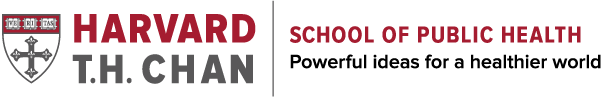 If you intend to use this questionnaire for your project, please cite the publication [1-3] and inform the authors by sending an e-mail to preparedness@hsph.harvard.eduHave any of the following scenarios happened to you before in which you felt YOU WERE BEING TREATED UNFAIRLY? (Please select all that apply) – Watched closely or followed around by security guards or store clerks at a store or the mall Got poor or slow service at a restaurant or food store You were treated badly by a bus driver Got poor or slow service at a store You were treated unfairly by a police officer Accused of something you didn't do at school Unfairly called down to the principal's office Got grades you didn't deserve Treated badly or unfairly by a teacher Watched more closely by security at school Someone didn't want to be friends with you You had the feeling someone was afraid of you Someone called you an insulting name People hold their bags tight when you pass them Someone made a bad or insulting remark about your race, ethnicity, or language Someone didn't want to play or hang out with you Someone was rude to you People assumed you were not smart or intelligent You didn't get the respect you deserved You weren't chosen for a sports team Teachers assumed you weren't smart or intelligent You're called on less than your peers in class by teachers Your parents or other family members were treated unfairly or badly because of the color of their skin, language, accent, or because they come from a different country or culture You were in a car with your family that was unfairly pulled over by police You were walking on the street and were stopped and questioned by police  Your family was treated unfairly by U.S. Customs Officials when entering the country via air, land, or water (e.g. airports, land borders, or piers) 		 None of the above Other scenario that made you felt you were discriminated against. Please specify For the scenarios that you have experienced before, which one bothered you the most? (Please select one)Watched closely or followed around by security guards or store clerks at a store or the mall  Got poor or slow service at a restaurant or food store  You were treated badly by a bus driver  Got poor or slow service at a store  You were treated unfairly by a police officer  Accused of something you didn't do at school  Unfairly called down to the principal's office  8. Got grades you didn't deserve Treated badly or unfairly by a teacher  Watched more closely by security at school  Someone didn't want to be friends with you  You had the feeling someone was afraid of you  Someone called you an insulting name  People hold their bags tight when you pass them Someone made a bad or insulting remark about your race, ethnicity, or language  Someone didn't want to play or hang out with you  Someone was rude to you  People assumed you were not smart or intelligent  You didn't get the respect you deserved  You weren't chosen for a sports team  Teachers assumed you weren't smart or intelligent  You're called on less than your peers in class by teachers  Your parents or other family members were treated unfairly or badly because of the color of their skin, language, accent, or because they come from a different country or culture  You were in a car with your family that was unfairly pulled over by police  You were walking on the street and were stopped and questioned by police  Your family was treated unfairly by U.S. Customs Officials when entering the country via air, land, or water (e.g. airports, land borders, or piers)  None of the above Other scenario that made you felt you were discriminated against. Please specifyAbout the scenario which bothered you the most, how often has this happened? Very FrequentlyFrequentlyOccasionallyRarelyVery RarelyAbout the scenario which bothered you the most, why do you think it happened? Please select as many as you see fit. - The color of my skin My race My ethnicity or culture My language My accent My age My sex/ gender The clothes I wear The music I listen to My sexual orientation Any other reason. Please describe About the scenario which bothered you the most, how did it make you feel? Please select as many as you see fit.AngryMadHurtFrustratedSadDepressedHopelessPowerlessAshamedHumiliatedStrengthenedOther (please specify) About the scenario which bothered you the most, how did you deal with it? Please select as many as you see fit.Ignored it Accepted it Spoke up Kept it to myself Lost interest in things PrayedTried to change things. Please describe in the Comment Field belowHit someone/something Worked hard to prove them wrong Posted on social media Other (please specify)1.	Pachter, L.M., et al., Perceptions of Racism in Children and Youth (PRaCY): properties of a self-report instrument for research on children's health and development. Ethn Health, 2010. 15(1): p. 33-46.2.	Savoia, E., et al., Assessing the Impact of the Boston CVE Pilot Program: A Developmental Evaluation Approach. Homeland Security Affairs, 2020. 17(6).3.	Savoia, E., et al., Evaluation of a School Campaign to Reduce Hatred. Journal for Deradicalization, 2019. Winter(21).